附件工作紙﹙三﹚權利與義務 ﹙情境一﹚「我」的小桌子觀看「國家安全 你我要知」有聲故事繪本，並在教師的指導下進行以下學習活動。 細閱以下故事情境，從「權利與義務」、「守法守規」和「同理心」出發，替指定的角色人物作出適當的回應，並進行角色扮演。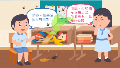 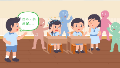 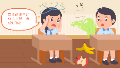 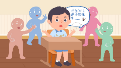 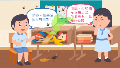 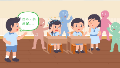 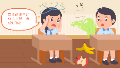 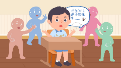 試根據故事內容，回答以下問題。偉基使用課室桌子時，有哪些權利和義務？偉基有甚麼地方做得不對呢？為甚麼？如果我是子聰，會跟偉基說︰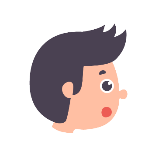 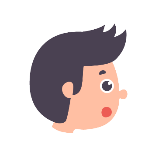 教師參考教師帶領學生討論情境一時，可以透過以下的問題，啟發同學思考：少芬和嘉嘉希望班房有怎樣的環境？偉基有甚麼地方做得不對呢？為甚麼？你認為校規和班規對於課室的衞生問題有沒有指引或規定？你認為偉基的想法「管理桌子是他個人的事，大家不應該干涉」合理嗎？偉基享有使用桌子的權利，那他需要負擔的義務是甚麼？作為班中的一份子，偉基如何可以改善自己的情況，使班房環境更好呢？你認為班中同學可以如何鼓勵和協助偉基改善他的情況呢？小總結通過上述的角色扮演活動，學生應明白以下的學習重點：權利與義務的關係 — 在上述的例子中，同學有使用桌子的權利，同時亦有遵守規則(校規、班規等)和保持課室衞生的義務，並且須要顧及其他同學的感受。而在《基本法》的保障下，香港居民享有不同的權利，同時亦要遵守法規和履行義務，以保障大眾和社會的利益。守法意識對國家安全的重要 — 在學校裏，同學遵守規則，才能締造良好的學習環境；而在社會裏，人人都奉公守法，社會治安良好，市民才可以安居樂業。因此，守法意識對國家安全是十分重要。工作紙﹙三﹚權利與義務 ﹙情境二﹚「超越一百分」細閱以下故事情境，從「權利與義務」、「守法守規」和「同理心」出發，替指定的角色人物作出適當的回應，並進行角色扮演。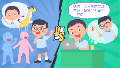 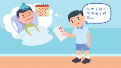 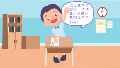 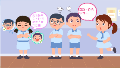 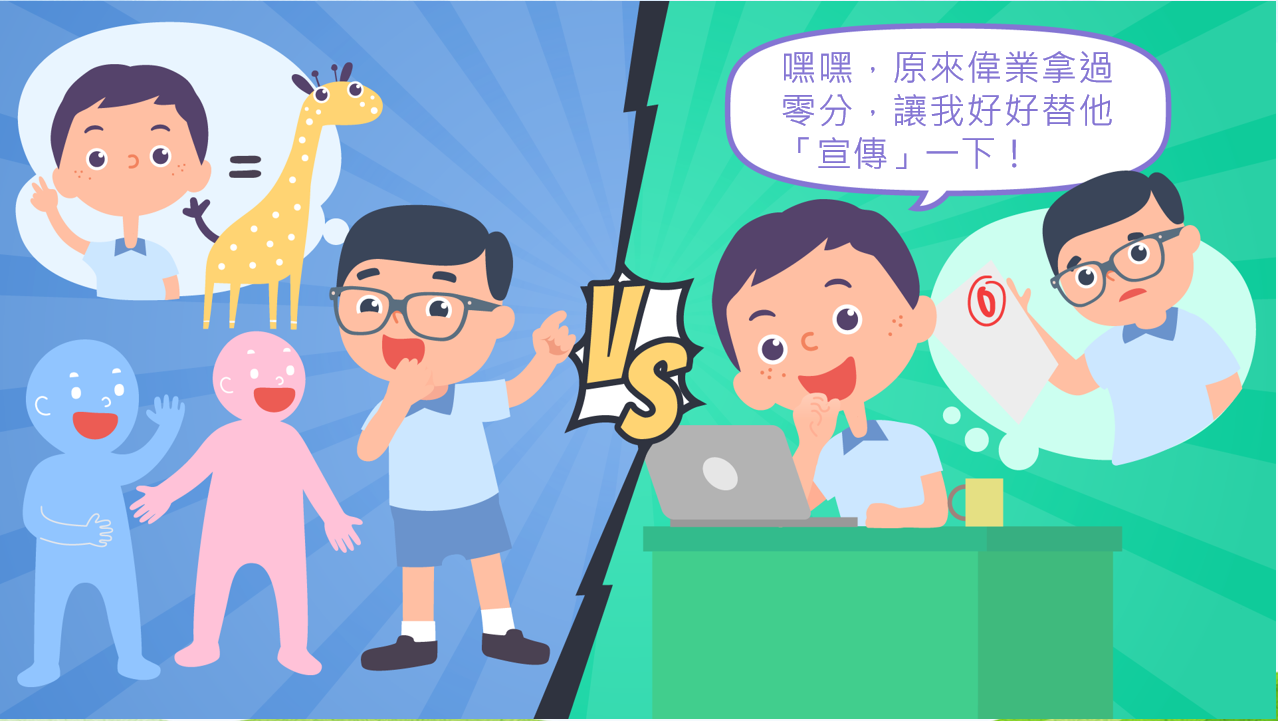 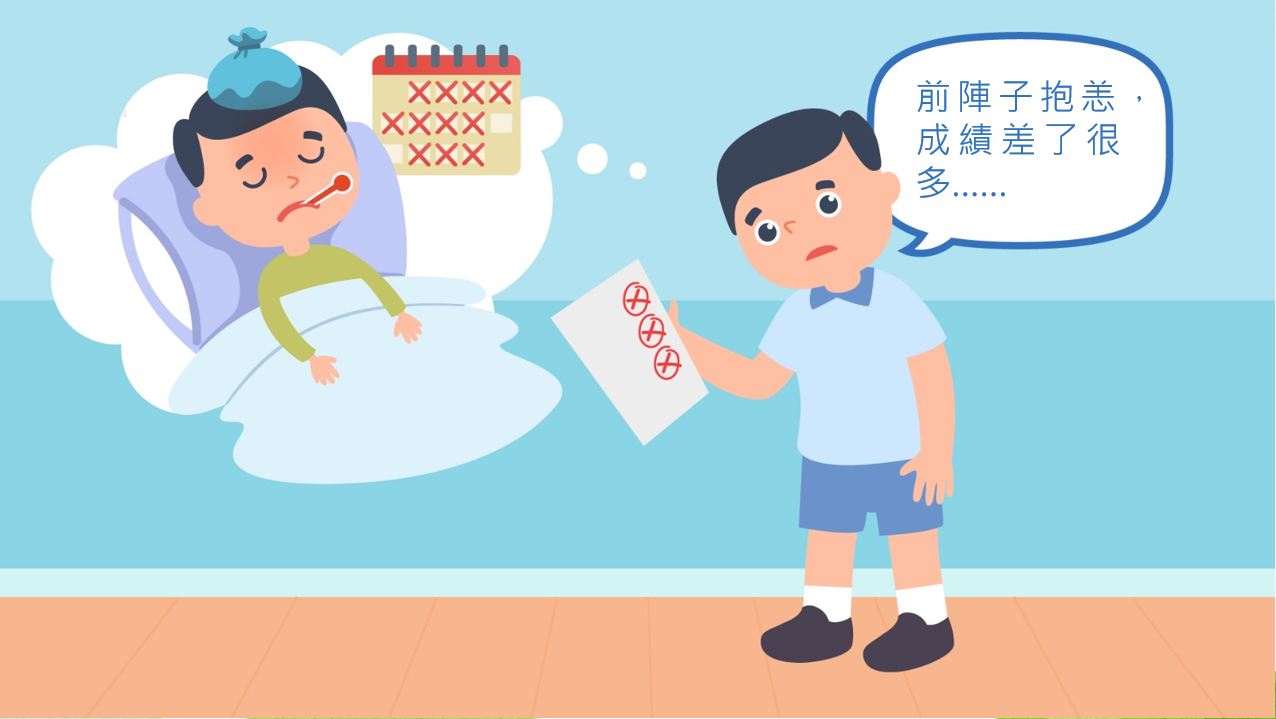 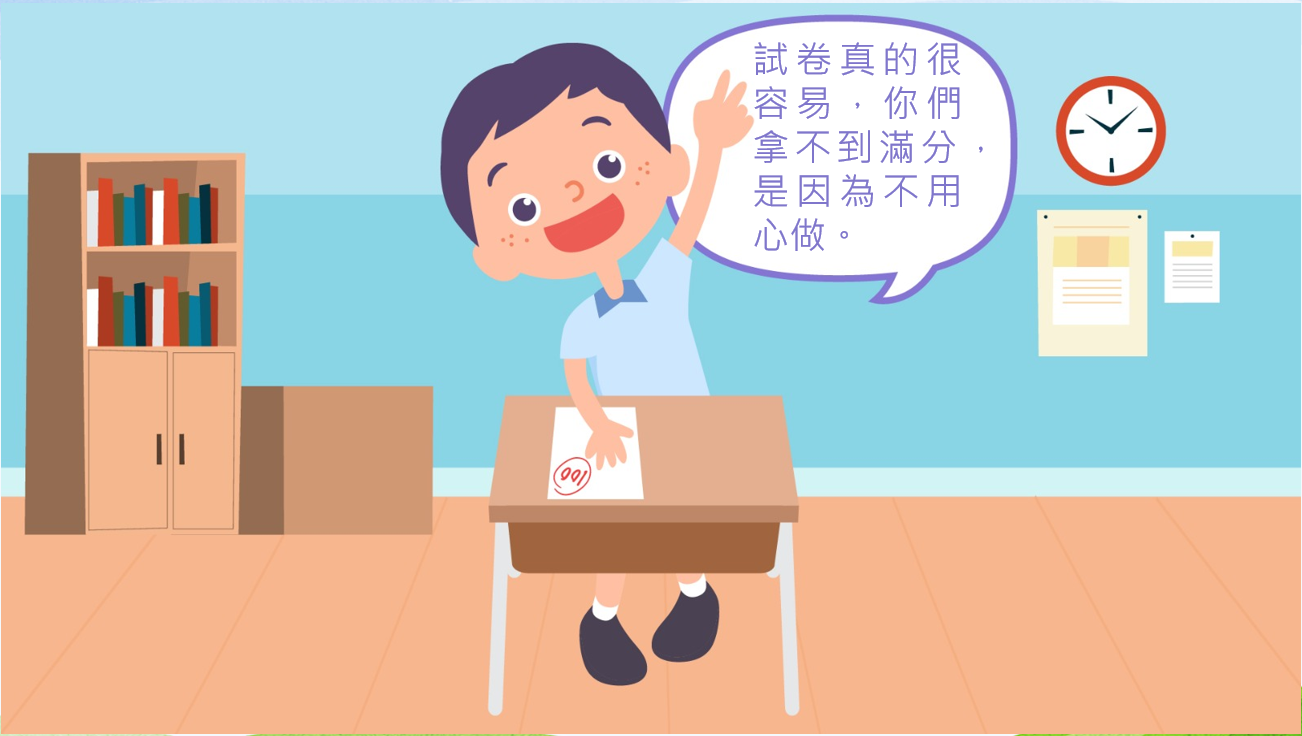 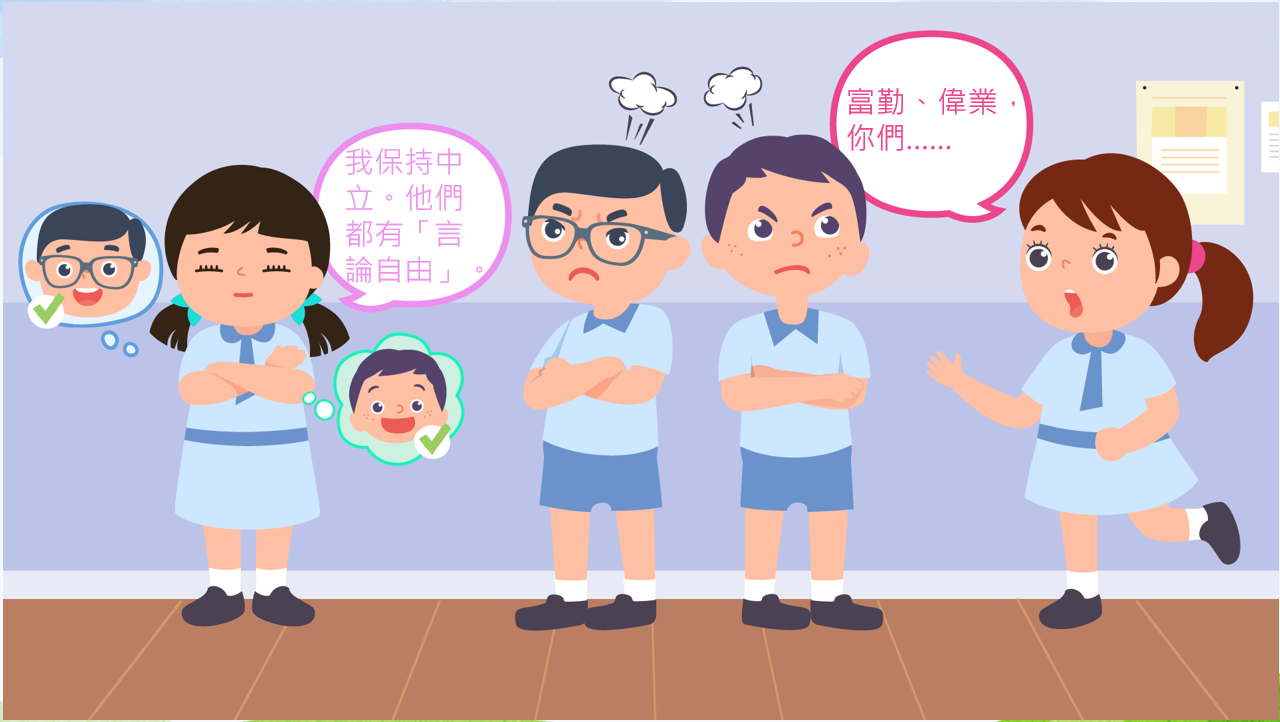 試根據故事內容，回答以下問題。偉業在使用學校內聯網與別人溝通時，有哪些權利和義務？富勤和偉業分別有甚麼地方做得不對呢？為甚麼？你對明恩「保持中立」有甚麼看法？她可以怎樣主動幫助富勤和偉業呢？如果我是玲玲，我會跟富勤和偉業說︰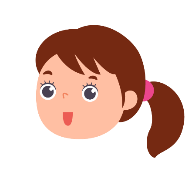 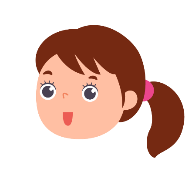 教師參考教師帶領學生討論以上情境二時，可以透過以下的問題，啟發同學思考：在互聯網或討論區與人溝通，應保持怎樣的態度和禮貌？與在現實世界與人溝通時相比有分別嗎？假如你是富勤，當發現他人在學校內聯網取笑自己時，你會如何尋求協助？富勤和偉業分別有甚麼地方做得不對呢？「言論自由」是否沒有限制？ 假如你是偉業，看到富勤貼出你的照片並隨意評價，你有甚麼感覺？假如你是富勤，發現偉業公開你的成績，你的感受如何？你對明恩「保持中立」有甚麼看法？作為他們的同學，明恩可以怎樣幫助富勤和偉業呢？假如你是富勤，若你有機會回到領取成績那天，你會說甚麼去鼓勵同學，做到超越一百分呢？ 假如你是偉業，你認為富勤有甚麼地方值得欣賞？小總結通過上述的角色扮演活動，學生應明白以下的學習重點：權利與義務的關係 — 《基本法》保障了香港市民的言論自由，但人人都應該在互相尊重的基礎上，合法、合理地行使自由。無論在現實生活或網絡世界，人們都有守法的義務。資訊素養和網絡安全 — 在使用互/內聯網或討論區與別人溝通時，要保持應有的禮儀和態度，符合道德地使用資訊，例如不可以網絡欺凌，而且須關注和保障個人私隱。同樣地，其他人的私隱亦應受到保障。守法意識對國家安全的重要 — 在學校裏，同學遵守規則，才能締造良好的學習環境；而在社會裏，人人都奉公守法，社會治安良好，市民才可以安居樂業。因此，守法意識對國家安全是十分重要。偉基的權利偉基的義務擺放與上課和學習有關的物品，例如課本、文具、手冊等定時執拾物品，保持整潔；把垃圾丟進垃圾桶，注意衞生偉基沒有保持書桌整潔和衞生，破壞了課室環境，影響同學上課和學習。偉業的權利偉業的義務討論課堂學習內容請教別人有關功課的疑難保持禮貌，尊重別人顧及別人的感受基於事實，不可人身攻擊尊重個人私隱富勤不應該取笑、嘲諷或謾罵其他同學；而偉業則不應該在內聯網內欺負同學。因為這些行為非但沒有禮貌，也會令其他同學感到不快。另外兩人也不應公開對方的個人資訊或照片，這可能會讓對方感到被冒犯，產生不安或惶恐的情緒。「言論自由」並非毫無限制，明恩應該勇於指出同學之間嘲諷和謾罵是不對的行為。作為富勤和偉業的朋友，明恩可以居中調停，協助兩人和好。